A Path Towards RecoveryBy Angelica ParamoshinAfter a few tortuous days of awaiting the results from the 2020 presidential election, it has been announced that our new President is Joe Biden. Minutes after hearing the news, the streets were filled with cheering and screams of joy. The spirits of the people within our society were finally raised as they celebrated Biden’s electoral win.Our nation is finally being given back to us after being slowly destroyed under the four year presidency of Donald Trump. We are now able to breathe knowing that our nation’s journey towards healing can begin. Our nation’s path towards recovery has been long awaited and we can only hope that it gets better from here on. We must continue to fight for the rights of our people, especially those who are in marginalized populations struggling to have their voices heard. Although we have won this election together, it is only the first step towards healing the United States. As a society, we have to continue to spread love and peace in order to attain harmony at the end of our united path towards healing. Angelica Paramoshin is a senior in high school dedicated to spending time
doing volunteering work in order to use her voice to help others. She is also now a cat mom!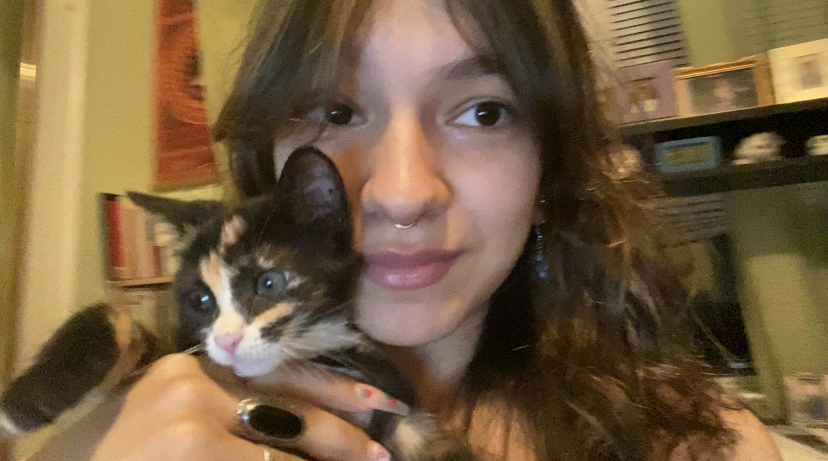 